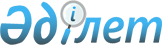 Об образовании избирательных участков по Бородулихинскому району Восточно-Казахстанской области
					
			Утративший силу
			
			
		
					Решение акима Бородулихинского района Восточно-Казахстанской области от 04 декабря 2014 года № 15. Зарегистрировано Департаментом юстиции Восточно-Казахстанской области 09 января 2015 года № 3615. Утратило силу - решением акима Бородулихинского района Восточно-Казахстанской области от 12 ноября 2015 года № 7      Сноска. Утратило силу - решением акима Бородулихинского района Восточно-Казахстанской области от 12.11.2015 № 7 (вводится в действие по истечении десяти календарных дней после дня его первого официального опубликования). 

      Примечание РЦПИ.

      В тексте документа сохранена пунктуация и орфография оригинала.

      В соответствии со статьей 23 Конституционного Закона Республики Казахстан от 28 сентября 1995 года "О выборах в Республике Казахстан", пунктом 2 статьи 33 Закона Республики Казахстан от 23 января 2001 года "О местном государственном управлении и самоуправлении в Республике Казахстан", аким Бородулихинского района РЕШИЛ:

      1. Образовать избирательные участки по Бородулихинскому району Восточно-Казахстанской области, согласно приложению.

      2. Признать утратившим силу решение акима Бородулихинского района Восточно-Казахстанской области от 23 ноября 2011 года № 12 "Об образовании избирательных участков по Бородулихинскому району" (зарегистрированное в Реестре государственной регистрации нормативных правовых актах 5 декабря 2011 года за № 5-8-138, опубликованное в районной газете "Пульс района" от 13 декабря 2011 года № 107-108 (6503-6504)). 

      3. Контроль за исполнением настоящего решения возложить на руководителя аппарата акима Бородулихинского района Лазурина С. Н.

      4. Настоящее решение вводится в действие по истечении десяти календарных дней после дня его первого официального опубликования.

 Границы избирательных участков по Бородулихинскому району
Избирательный участок № 375 села Бородулиха      Центр избирательного участка: село Бородулиха, улица Подборная дом № 28, Коммунальное государственное учреждение "Основная средняя школа имени Абая", телефон 3-22-83.

      Границы избирательного участка: село Бородулиха, улица Октябрьская, дома № 2, 4, 6, 12, 14, 16, 18, 22, 28; улица Советская, дом № 1, дом № 2 квартира а, дома № 4, 6, 8, 10, 11, 16, 22, 23, дом № 23 квартира а, дома № 25, 27, дом № 27 квартира а, дом № 29 квартира а, дома № 30, 31, 33, 35, 36, 38, 40, 46, 47, 48, 49, 50, 51, 53, 54, дом № 54 квартира а, дома № 55, 57, 58, 59, 60, 64, 66, 67, 68, 70, 72, 74, 76; улица Комсомольская, дома № 1, 2, дом № 2 квартира 2, 3, а, дома № 3, 4, 5, 6, 7, 10, дом № 10 квартира а, дома № 12, 13, 14, 15, 16, 17, 18, 19, 20, 21, 22, 23, 24, 25, 26, 27, 28, 29, 30, 31, 32, 33, 35, 37, дом № 37 квартира а, дома № 39, 43, 47, 49, 51, 52, 53, 55, 56, 57, 61, 63, 65, 67; улица Новая, дом № 1, дом № 1 квартиры 2, 3, 4, 5, 6, 7, 8, а, дом № 2, дом № 2 квартиры 1, 3, 4, 5, 6, 7, б, дома № 4, 6, 7, 9, 10, 11, 12, 13, 14, 16, 17, 18, дом № 18 квартиры а, б, дома № 19, 24, 25, 26, 27, 28, 31, 32, 37, 39, 41, дом № 41 квартира а, дома № 43, 45, 47, 51, дом № 55 квартира а; улица Ауэзова, дом № 1, дом № 1 квартира а, дома № 3, 4, 5, 7, 8, 9, 10, 11, 12, 13, 14, 15, 16, 17, 18, 20, 22, 24, 26; улица Рабочая, дома № 1, 2, 3, 4, 8, 9, 10, 12, 13, 16, 17, 20, дом № 20 квартира а, дома № 22, 24, 25, 26, 28, 29, 30,31, 32, 34, 35, 37, 38, 39, 40, 44, 46, 47, 48, 49, 50, 52, 53, 54, 55, 56, 57, 58, 59, 60, 61, 62, 63, 66, 68; улица Подборная, дом № 2, дом № 2 квартиры 1, 2, 3, 4, 5, 6, дома № 3, 4, 5, 6, 7, 8, 9, 10, 11, 12, 16, 18, 20, 21, 22, 23, 24, 25, 26, 27, 28, 29, 30, дом № 30 квартира а, дома № 31, 32, 35, 37, 39, 41, 43, 45, 47, 51, 53, 55, 59, 63, 65, 69, 71, 73, 75, 77, 81, 84, 85, дом № 85 квартиры а, б, дома № 86, 87, 89, 90; улица Дружбы, дома № 2, 4, 6, дом № 6 квартира а, 3, дома № 7, 8, дом № 8 квартира а, дома № 9, 10, 11, 12, 13, дом № 13 квартира а, дома № 15, 16, дом 18 квартира 2, дом № 20 квартиры 1, 2, 21, дом № 21 квартиры а, 2, дом № 22 квартиры 1, 2, дом № 23 квартиры 1, 2, дома № 24, 25, 27, 28, 28 квартира 2, дома № 29, 30, дом № 30 квартира 2, дома № 35, дом № 35 квартиры 1, 2, дом № 39 квартиры 1, 2, дом № 41, дом № 43 квартиры 1, 2, дома № 45, 51; улица Северная, дома № 1, 2, 3, 4, 5, 6, 7, 8, 9, 10, 14, 16, 17, 18, дом № 19 квартиры 1, 2, дома № 20, 22, 23, 25, 29; улица Лесхоз, дома № 1, 2, 3, дом № 3 квартиры 2, 3, дом № 4 квартира 2, дом № 5, дом № 5 квартиры а, б, г, дома № 6, 7, дом № 7 квартиры а, 2, дом № 8 квартиры 1, 2, дом № 9, дом № 10 квартиры а, 2, дома № 12, 13, 14, 15, 16, дом № 16 квартира 1, дом № 17 квартиры 1, 2, а, б, дом № 18, дом № 18 квартиры а, б, дом № 19, дом № 19 квартира 2, дом № 21 квартира 1, дома № 22, 23, 25, 26, 28, 29, 30, дом № 30 квартиры 1, 2, в, дома № 31, 32, 33, дом № 33 квартиры а, б, дома № 35, 36, 37, 38, 39, 40, дом № 42 квартиры 1, 2, а, дом № 43 квартиры 1, 2, дом № 44, дом № 44 квартира 2, дом № 45, дом № 45 квартира 2, дом № 46, дом № 46 квартира 1, дом № 47 квартиры 1, 2, дом № 48 квартиры 1, 2, дом № 49, дом № 49 квартиры 1, 2, дом № 50 квартиры 1, 2, дом № 51 квартиры 1, 2, дом № 52 квартира 2, дом № 54 квартира а, дом № 55 квартиры 1, 2, дом № 56 квартира 2, дом № 58, дом № 58 квартира а, дома № 59, 60, 61, 62, 63, 68, 69, 70.

 Избирательный участок № 376 села Бородулиха      Центр избирательного участка: село Бородулиха, улица Федора Середина 35, Коммунальное государственное учреждение "Средняя школа имени М. Островского", телефон 2-13-56.

      Границы избирательного участка: село Бородулиха, улица Федора Середина, дома № 42, 45, 46, дом 37 квартиры 1, 2, 3, 4, 5, 6, 8, 9, 10, 11, 12, 14, 16, 17, 18, 19, 20, 21, 22, 23, 24, дом № 39 квартиры 1, 3, 4, 5, 6, 7, 8, 9, 10, 11, 15, 16, 17, 18, 19, 20, 21, 22, 23, 24, дом № 41 квартиры 3, 4, 5, 6, 7, 8, 9, 10, 12, 13, 15, 17, 18, 19, 21, 22, 23, 24, 25, 26, 27, 28, 30, 31, 32, 33, 34, 37, 38, 39, 40, 42, 43, 44, 45, 47, 48, 50, 51, 52, 54, 55, 56, дома № 49, 50, 51, 52, 54, дом № 55 квартиры 1, 2, дома № 62, 67, дом № 69 квартиры а, б, дома № 70, 72, 74, 78, 80, 82, 84, 92, 96, 98; улица Тәуелсіздік, дома № 64, 70, 72, 78, 80, 83, 84, 86, 88, 89, 96, 98, 99, 101, 102, 103, 104, 105, 106, 108, 112, 116, 117, 118, 119, 120, дом № 120 квартиры 3, 4, дом № 121, дом № 121 квартира 1, дом № 122, дом № 122 квартиры 1, 2, дом № 123, дом № 124 квартиры 1, 2, дом № 126 квартира 1, дом № 128 квартиры 1, 2, дом № 129, дом № 130 квартира 2, дом № 131, дом № 131 квартира 1, дом № 133, дом № 133 квартиры 1, 2, 3, 4, 5, дом № 136, дом № 137 квартиры 1, 2, дома № 140, 142, дом № 143 квартира 2, дома № 144, 146, дом № 147 квартиры 1, 2, дома № 148, 149, 150, 151, 152, 153, 154, 156, 157, 158, 159, 160, 161, 162, 163, 164, дом № 164 квартиры а, б, дома № 165, 166, 167, дом № 168 квартиры а, б, дома № 169, 170 квартиры 1, 2, дома № 171, 172 квартиры 1, 2, дом № 173, дом № 173 квартиры 1, 2, 4, а, б, дом № 175, дом № 176 квартира 2, дом № 177, дом № 177 квартиры 1, 2, 4, дом № 178 квартиры 1, 2, дом № 180 квартиры а, б, дома № 181, 183, дом № 183 квартиры 1, 2; улица Достык, дома № 188, 190, 192, 196, 200, дом № 239 квартиры 1, 2, дома № 241, 247, 249, 251, 253, 255, 257, 265, 273; улица Бірлік, дома № 114, 116, 120, 122, дом № 124 квартиры 1, 2, дома № 126, 136, 138, 139, 141, 142, 143, 147, 149, дом № 151 квартиры 1, 2, дома № 152, 154, 155, 156, 157, дом № 158 квартиры а, б, дома № 161, 162, 171, 173, 174, дом № 174 квартиры 1, 2 , 8, дома № 193, 195, 197, 203, 205, 206, 209, 215, 217, 221, 225, дом № 241 квартира 1, дом № 247, 251, 249, 253, 255, 257, 265, 273; улица Тусубжанова, дома № 61, 63, 65, 69, 71, 80, 82, 83, 84, 85, 87, 88, 89, 90, 91, 92, 93, 94, 95, 99, 100, 101, 102, 103, 104, 105, 108, 109, 111, 112, 115, 116, 117, 118, 120, 121, 122, 124, 126, 128, 130, 132, 134, 136, 138, 142, 144, 150, 152, 154, 156, 158, 160, 162, дом № 161 квартиры а, б, д, дом № 164, дом № 164 квартира а, дом № 166, 170, 172, 174, 176, 178, 180, 182, 184, 186, 188, 190, 192, 194; улица Короткая, дома № 1,2, 3, 4, 6, 7, 8, 9, 10; улица Лесная, дома № 1, 2, 3, 4, 5, 6, 7, 8, 9, 10, 11, 12, 13, 14, 15, 16, 17, 18, дом № 19 квартиры 1, 2, дома № 20, 21, 22, 23, 24, дом № 25 квартиры а, 2, дом № 26 квартиры 1, 2, дом № 27 квартиры 1, 2, дом № 28 квартиры 1, 2, дом № 29 квартиры 1, 2, дома № 30, 31, 32, 33, 34, 35, 36, 37, 38, 40; улица Пионерская, дома № 1, 4, 6, 7, 21, 27, 29, дом № 29 квартира а, дома № 33, 33 квартира а, дом № 35 квартира а, дома № 37, 39, 39 квартиры б, в, дома № 41, 41 квартира а, дома № 43, 43 квартира а, дома № 45, 51, дом № 55 квартира а, дома № 59, 63, 65, 67, 69, 71, дом № 71 квартира а, дома № 73, 75, 79, 83, 87, 88, дом № 89 квартира а, дома № 91, 92, 93, 96, 97, 99, дом № 99 квартиры а, б, дома № 100, 102, 103, 104, 105, 106, 108, 109, 110, дом № 110 квартира а, дома № 111, 113, 115, 117, 120, 121, 122, 123, дом № 124 квартира 2, дом № 125, дом № 126 квартира 2, дома № 128, 129, 131, 135, 137, 139; микрорайон Южный, дома № 2, 5,7, 8, 9, 11, 12, 13, 14, 15, 16, 18, 19, 21, 22, 24, 26, 28, дом № 29 квартира а, дом № 31 квартира 1, дом № 32, дом № 32 квартиры 1, 2, дома № 33, 34, 35, 36, 37, 38, 40, дом № 41 квартира а, дома № 42, 43, 44, 46, 47, 48, 49, 50, 51, 52, 53, 54, 55; улица КСХТ, дом № 3 квартира 1, дом № 6 квартиры 1, 2, а, дома № 7, 12, дом № 12 квартиры 1, 2, дом № 15 квартиры 1, 2, дом № 16 квартиры 1, 2, дом № 17 квартиры 1, 2, дома № 20, 21, 22, дом № 23 квартиры 1, 2, дом № 25 квартиры 1, 2, дом № 26, дом № 27 квартира 3, дома № 29, 31, 32, дом № 33 квартиры 1, 2, дом № 34 квартиры 1, 2, дом № 35 квартиры 1, 2, 3, дом № 36, дом № 36 квартира 1, дом № 37 квартиры 2, 3, дом № 38 квартиры 1, 2, дом № 40 квартиры 1, 2, дом № 41 квартиры 1, 2, дом № 43 квартиры 1, 2, дом № 44 квартиры 1, 2, дома № 45, 46 квартиры 1, 2, дом № 47 квартиры 1, 2, дом № 48 квартиры 1, 2; улица Подстанция, дома № 1 квартиры 1, дом № 2, дом № 2 квартиры 1, 2, дом № 3; улица СТО, дома № 1 квартира 1.

 Избирательный участок № 377 села Бородулиха      Центр избирательного участка: село Бородулиха, улица Достык 217, районный дом культуры, телефон 2-19-51.

      Границы избирательного участка: село Бородулиха, улица Казахстанская, дома № 1, 2, 3, 4, 6, 8, 10, 12, 14, 16, 18; улица Боркова, дома № 12, 14, 16, дом № 18 квартиры 1, 2, 3, дома № 20, 21, 22, 23, дом № 23 квартира 2, дома № 24, 25, 26, 27, 28, 29, 30, 31, дом № 32 квартиры 1, 2, дома № 33, 35, 37; улица Абая, дома № 1, дом № 2 квартиры а, в, дом № 3, 4, 5, 6, дом № 6 квартира 1, дом № 7, 8, 9, дом № 9 квартира б, дом № 12, дом № 13 квартиры а, б, дома № 14, 15, дом № 16 квартира б, дом № 17, дом № 18 квартира б, дома № 19, 20, дом 20 квартира 1, дом № 21, дом № 22 квартиры а, б, дом № 23, дом № 24 квартиры а, б, дом № 25 квартиры а, б, дом № 26 квартира 2, дом № 27, дом № 28 квартиры а, б, дом № 29, дом № 29 квартира а, дома № 30, 31, дом № 32 квартиры а, б, дом № 33 квартиры а, б, дом № 34, дом № 34 квартира 1, дом № 35, дом 35 № квартира а, дом №36 квартиры 1, 2, дом № 37 квартиры а, б, дом № 38 квартиры а, б, дом № 39 квартиры а, б, дом № 40, дом № 40 квартира а, дом № 41 квартиры 1, б, дом № 42, дом № 42 квартира в, дом № 43 квартиры а, б, дом № 44, дом № 44 квартира а, дом № 45 квартиры а, б, дом № 46, дом № 46 квартира 2, дом № 47 квартиры 1, 3, а, б, дом № 48, дом № 48 квартира а, дом № 49 квартиры а, б, дом № 50, дом № 51 квартиры а, б, в, дома № 53, 55, 57, 59, 61, 63, 65; улица Восточная, дома № 1, 2, 2 квартира а, дома № 4, 5, дом № 5 квартира 2, дома № 6, 7, 8, 9, дом № 10 квартиры а, 2, дома № 11, 12, дом № 12 квартиры 1, 2, дома № 13, 14, 15, дом № 15 квартира 2, дом № 16 квартира а, дом № 17 квартира 1, дом № 18 квартира 1, 2, дома № 19, 20, дом № 21 квартиры 1, 2, дом № 22, дом № 22 квартира а, дом № 23 квартиры 1, 2, дома № 24, 25, 26, 27, дом № 28 квартиры 1, 2, дом № 29 квартиры 1, 2, дом № 30 квартиры 1, 2, дома № 31, 32, 33, 34, 35, дом № 36 квартиры 1, 2, дома № 37, 38, дом № 38 квартира 2, дома № 40, 41, 42, 43, 44, дом № 45 квартира 2, дом № 46, дом № 47 квартиры 1, 2, дома № 48, 49, 50, 52, дом № 53 квартиры 1, 2, дом № 54, дом № 55 квартиры 1, 2, дома № 56, 57, 59, дом №61 квартиры 1, 2, дома № 63, 65, 67, дом № 69 квартиры 1, 2, дом № 71 квартиры 1, 2; улица Школьная, дома № 1, 2, 3, дом № 3 квартира 1, дома № 4, 6, 8, 10, 12, 14; улица Молодежная, дома № 1, дом № 1 квартира а, дом № 2 квартиры а, б, дома № 3, 4, 5, 6, 7, 8, 9, 10, 11, 12, 13, 14, 15, 18, 19, дом № 20 квартиры 1, 2, 3, 4, 5, 6, 7, 8, 9, 10, 12, 13, 14, 16, дома № 21, 22, 23, 24; улица Колхозная, дома № 2, дом № 3 квартиры 2, 3, 4, 5, 6, 8, дома № 4, 6, 7, 8, 9, дом № 10 квартиры 1, 2, 3, 4, дома № 11, 13, 15; улица Достык, дома № 15, 29, 33, 35, 36, 39, 40, дом № 40 квартира а, дом № 41, дом № 43 квартиры 1, 2, дом № 45, дом № 45 квартира а, дома № 49, 51, 52, 53, 54, 55, 57, 59, 60, 61, 62, 63, 65, 66, 67, 69, 71, 72, 73, 74, 76, 78, 79, 80, 81, 82, 83, 84, 85, 86, 88, 90, 91, 93, 94, 95, 96, 97, 98, 99, 100, 101, 102, 103, 104, 106, 108, 109, 110, 111, 112, 113, 117, 118, 119, 120, 121, 122, 123, 124, 125, 126, 127, 128, 129, 130, 131, 133, 134, 135, 136, 137, 138, 139, 140, 141, 143, 145, 149, 150, 151, 153, 155, 156, 157,159, 161, 163, 164, 165, 166, 167, 168, 169, 170, 172, 174, 175, 176, 177, 178, дом № 178 квартира 1, дома №179, 181, 182, 184, 186, 189, дом № 189 квартира 2, дома № 201, 203, 205, 207, 209, 213, 215, дом № 215 квартира а, дом № 223, дом № 225 квартиры 1, 3, 5, 6, 7, 8, дом № 229, дом № 229 квартира 1, дома № 231, 233, 237; улица Бірлік, дома № 6, 7, 9, 12, 14, 15, 19, 21, 22, 23, 24, 25, 26, 27, 31, 32, 33, 34, 38, 39, 40, 41, 42, 43, 44, 45, 49, 50, 51, 52, 53, 55, 56, 57, 58, 59, 62, 63, 64, 65, 66, 67, 68, 70, 71, 72, дом № 72 квартира 2, дома № 79, 85, 87, 89, 92, 94, 97, 100, 102, дом № 104 квартира 2, дома № 105, 106, 117, 119, 121, 123, 125; улица Тусубжанова, дома № 2, 3, 5, 7, 9, 14, 17, 20, 22, 23, 27, 28, дом № 28 квартира 2, дома № 37, 40, 41, дом № 41 квартира а, дома № 42, 43, 44, 48, 52, 53, 54, дом № 55 квартира б, дом № 57 квартиры а, б, дома № 59, 60, 62, 72, 74, 76; улица Федора Середина, дома № 3, дом № 6 квартира а, б, дома № 7, 8, дом № 9 квартиры 1, 2, дом № 11 квартиры а, б, дом № 14, дом № 15 квартиры а, б, дом № 16, дом № 17 квартира 1, дом № 17 квартира 2, дом № 18 квартиры а, 1, дом № 18 квартира 2, дом № 19 квартиры 1, 2, дом № 19 квартира 3, дома № 20, 21, 22, 23, дом № 23 квартира 2, дом № 24, дом № 25 квартиры 1, 2, 3, 4, дом № 26 квартиры 1, 2, 3, 4, дом № 27 квартиры 1, 2, 3, 4, дом № 29 квартиры 1, 2, 3, 4, 5, 6, 7, 8, дом № 31 квартиры 1,3, 4; улица Тәуелсіздік, дома № 32 квартиры 1, 2, дома № 34, 36, 37, 38, 40, 41, 42, 43, дом № 45 квартиры 1, 2, дом № 47, дом № 48 квартиры 3, 7, 8, дом № 49, дом № 50 квартиры 4, 5, 7, 8, дом № 51, дом № 52 квартиры 1, 3, дом № 52 квартира 4, дом № 53, дом № 54 квартиры 1, 2, 3, 5, 11, 12, 8, 4, 7, 9, дома № 60, 61, 62, 63, 71, дом № 75 квартира 3, дома № 77, 79; улица Речная, дома № 1,3, 5, 6, 7, 8, 9, 10, дом № 12 квартиры 1, 2, 3, 4, 6, 7, 8, дома № 13, 14, 15, 16, 18, 20, 22, 24, 26, дом № 26 квартира а; переулок Спортивный, дома № 1, 2, 5, дом № 5 квартира 1, дома № 6, 8, дом № 9 квартиры 1, 2, дом № 10, дом № 10 квартира 1, дом № 11; переулок Чкалова, дома № 1 квартиры а, б, дом № 4 квартиры а, б, дом № 5, 7, 8, 9, дом № 9 квартира 2, дом № 10; переулок Центральный, дома № 1, 2, 4, 6, 8, дом № 12 квартира 1; переулок Парковый, дома № 1, 2, дом № 2 квартира б, дома № 3, 4, 5, 6, дом № 6 квартира 1, дома № 7, 8; переулок Мира, дома № 5 квартиры 1, 2, 3, 4, 5, 6, 7, дома № 6, 7, 8, 10, 11, 12, 13, 16, 18, 22.

 Избирательный участок № 378 села Знаменка      Центр избирательного участка: село Знаменка, административное здание животноводческого комплекса, телефон 2-47-61.

      Границы избирательного участка: село Знаменка.

 Избирательный участок № 379 села Успенка      Центр избирательного участка: село Успенка, улица Ауэзова 14, Коммунальное государственное учреждение "Успенская основная средняя школа", телефон 2-42-07.

      Границы избирательного участка: село Успенка, село Барышовка, село Поднебесное.

 Избирательный участок № 382 села Дмитриевка      Центр избирательного участка: село Дмитриевка, улица Мира 16, Коммунальное государственное учреждение "Средняя школа имени Кирова", телефон 3-34-81.

      Границы избирательного участка: село Дмитриевка.

 Избирательный участок № 383 села Боровое      Центр избирательного участка: село Боровое, улица Центральная 2 а, частный дом Омаровой Р. У.

      Границы избирательного участка: село Боровое.

 Избирательный участок № 384 села Камышенка      Центр избирательного участка: село Камышенка, улица Школьная 58, Коммунальное государственное учреждение "Камышенская средняя школа", телефон 2-72-42.

      Границы избирательного участка: село Камышенка.

 Избирательный участок № 385 села Михайловка      Центр избирательного участка: село Михайловка, медицинский пункт, телефон 2-44-30.

      Границы избирательного участка: село Михайловка.

 Избирательный участок № 386 села Романовка      Центр избирательного участка: село Романовка, медицинский пункт, телефон 2-44-66.

      Границы избирательного участка: село Романовка.

 Избирательный участок № 387 села Бель–Агач      Центр избирательного участка: село Бель–Агач, улица Школьная 1, Коммунальное государственное учреждение "Бель-Агачская средняя школа", телефон 3-81-73.

      Границы избирательного участка: село Бель-Агач, разъезд Дюсекен.

 Избирательный участок № 388 села Зенковка      Центр избирательного участка: село Зенковка, улица Школьная 19, Коммунальное государственное учреждение "Краснопольская средняя школа", телефон 3-44-90.

      Границы избирательного участка: село Зенковка, село Умурзак.

 Избирательный участок № 389 села Бековка      Центр избирательного участка: село Бековка, частный дом Мукашевой А.

      Границы избирательного участка: село Бек-Карьер, село Бековка, Разъезд 41.

 Избирательный участок № 390 села Шелехово      Центр избирательного участка: село Шелехово, улица Школьная 42, Коммунальное государственное учреждение "Шелеховская средняя школа", телефон 2-71-38.

      Границы избирательного участка: село Шелехово, село Троицкое.

 Избирательный участок № 393 села Орловка      Центр избирательного участка: село Орловка, улица Дружбы 33, частный дом, телефон 2-71-07.

      Границы избирательного участка: село Орловка, с. Вознесеновка.

 Избирательный участок № 394 станции Аул      Центр избирательного участка: станция Аул, улица 1 Мая 52, Коммунальное государственное учреждение "Аульская средняя школа", телефон 2-47-70.

      Границы избирательного участка: станция Аул.

 Избирательный участок № 395 села Коростели      Центр избирательного участка: село Коростели, улица Абая 16, Коммунальное государственное учреждение "Коростелевская средняя школа", телефон 2-63-18.

      Границы избирательного участка: село Коростели.

 Избирательный участок № 396 села Тарск      Центр избирательного участка: село Тарск, частный дом, телефон 2-46-81

      Границы избирательного участка: село Тарск.

 Избирательный участок № 397 села Ивановка      Центр избирательного участка: село Ивановка, улица 1 Мая 77, сельский клуб, телефон 3-56-66.

      Границы избирательного участка: село Ивановка, село Сосновка.

 Избирательный участок № 398 санатория "Березовка"      Центр избирательного участка: Санаторий "Березовка", улица Новостройка № 1, контора санатория "Березовка", телефон 2-47-24.

      Границы избирательного участка: санаторий "Березовка".

 Избирательный участок № 399 подхоза "Березовка"      Центр избирательного участка: Подхоз "Березовка", улица Степная 5, сельский клуб, телефон 2-65-39, в границах подхоза "Березовка".

 Избирательный участок № 400 села Переменовка      Центр избирательного участка: село Переменовка, улица Советская 53/а Коммунальное государственное учреждение "Переменовская средняя школа", телефон 2-75-45.

      Границы избирательного участка: село Переменовка.

 Избирательный участок № 401 села Андроновка      Центр избирательного участка: село Андроновка, улица Ивановская 17, Коммунальное государственное учреждение "Андроновская средняя школа", телефон 3-52-64.

      Границы избирательного участка: село Андроновка.

 Избирательный участок № 402 села Орловка      Центр избирательного участка: село Орловка, ул. Октябрьская 15 а Коммунальное государственное учреждение "Орловская начальная общеобразовательная школа", телефон 2-61-61.

      Границы избирательного участка: село Орловка.

 Избирательный участок № 403 поселока Жезкент      Центр избирательного участка: поселок Жезкент, улица 60 лет КССР 8, Коммунальное государственное учреждение "экономическая школа-лицей п. Жезкент", телефон 5-13-01, 2-59-92.

      Границы избирательного участка: поселок Жезкент дом № 68, квартиры 1, 2, 3, 4, 5, 6, 7, 8, 9, 10, 11, 12, 13, 14, 15, 16, 17, 18, 19, 20, 21, 22, 23, 24, 25, 26, 27, 28, 29, 30, 31, 32, 33, 34, 35, 36, 37, 38, 39, 40, 41, 42, 43, 44, 45, 46, 47, 48, 49, 50, 51, 52, 53, 54, 55, 56, 57, 58, 59, 60, 61, 62, 63, 64, 65, 66, 67, 68, 69, 70, 71, 72, 73, 74, 75, 76, 77, 78, 79, 80, 81, 82, 83, 84, 85, 86, 87, 88, 89, 90; улица 60 лет КССР 1, квартиры 1, 2, 3, 4, 5, 6, 7, 8, 9, 10, 11, 12, 13, 14, 15, 16, 17, 18, 19, 20, 21, 22, 23, 24, 25, 26, 27, 28, 29, 30, 31, 32, 33, 34, 35, 36, 37, 38, 39, 40, 41, 42, 43, 44, 45, 46, 47, 48, 49, 50, 51, 52, 53, 54, 55, 56, 57, 58, 59, 60; улица 60 лет КССР 2, квартиры 1, 2, 3, 4, 5, 6, 7, 8, 9, 10, 11, 12, 13, 14, 15, 16, 17, 18, 19, 20, 21, 22, 23, 24, 25, 26, 27, 28, 29, 30, 31, 32, 33, 34, 35, 36, 37, 38, 39, 40, 41, 42, 43, 44, 45, 46, 47, 48, 49, 50, 51, 52, 53, 54, 55, 56, 57, 58, 59, 60, 61, 62, 63, 64, 65, 66, 67, 68, 69, 70; улица 60 лет КССР, 3, квартиры 1, 2, 3, 4, 5, 6, 7, 8, 9, 10, 11, 12, 13, 14, 15, 16, 17, 18, 19, 20, 21, 22, 23, 24, 25, 26, 27, 28, 29, 30, 31, 32, 33, 34, 35, 36, 37, 38, 39, 40, 41, 42, 43, 44, 45, 46, 47, 48, 49, 50, 51, 52, 53, 54, 55, 56, 57, 58, 59, 60, 61, 62, 63, 64, 65, 66, 67, 68, 69, 70, 71, 72, 73, 74, 75, 76, 77, 78, 79, 80, 81, 82, 83, 84, 85, 86, 87, 88, 89; улица 60 лет КССР 4, квартиры 1, 2, 3, 4, 5, 6, 7, 8, 9, 10, 11, 12, 13, 14, 15, 16, 17, 18, 19, 20, 21, 22, 23, 24, 25, 26, 27, 28, 29, 30, 31, 32, 33, 34, 35, 36, 37, 38, 39, 40, 41, 42, 43, 44, 45, 46, 47, 48, 49, 50, 51, 52, 53, 54, 55, 56, 57, 58, 59, 60, 61, 62, 63, 64, 65, 66, 67, 68, 69, 70, 71, 72, 73, 74, 75, 76, 77, 78, 79, 80, 81, 82, 83, 84, 85, 86, 87, 88, 89; улица 60 лет КССР 5, квартиры 1, 2, 3, 4, 5, 6, 7, 8, 9, 10, 11, 12, 13, 14, 15, 16, 17, 18, 19, 20, 21, 22, 23, 24, 25, 26, 27, 28, 29, 30, 31, 32, 33, 34, 35, 36, 37, 38, 39, 40, 41, 42, 43, 44, 45, 46, 47, 48, 49, 50, 51, 52, 53, 54, 55, 56, 57, 58, 59, 60, 61, 62, 63, 64, 65, 66, 67, 68, 69, 70, 71, 72, 73, 74, 75, 76, 77, 78, 79, 80; улица 60 лет КССР 6, квартиры 1, 2, 3, 4, 5, 6, 7, 8, 9, 10, 11, 12, 13, 14, 15, 16, 17, 18, 19, 20, 21, 22, 23, 24, 25, 26, 27, 28, 29, 30, 31, 32, 33, 34, 35, 36, 37, 38, 39, 40, 41, 42, 43, 44, 45, 46, 47, 48, 49, 50, 51, 52, 53, 54, 55, 56, 57, 58, 59, 60, 61, 62, 63, 64, 65, 66, 67, 68, 69, 70, 71, 72, 73, 74, 75, 76, 77, 78, 79, 80, 81, 82, 83, 84, 85, 86, 87, 88, 89, 90, 91, 92, 93, 94, 95, 96, 97, 98, 99, 100, 101, 102, 103, 104, 105, 106, 107, 108, 109, 110; улица 60 лет КССР 7, квартиры 1, 2, 3, 4, 5, 6, 7, 8, 9, 10, 11, 12, 13, 14, 15, 16, 17, 18, 19, 20, 21, 22, 23, 24, 25, 26, 27, 28, 29, 30, 31, 32, 33, 34, 35, 36, 37, 38, 39, 40, 41, 42, 43, 44, 45, 46, 47, 48, 49, 50, 51, 52, 53, 54, 55, 56, 57, 58, 59, 60, 61, 62, 63, 64, 65, 66, 67, 68, 69, 70, 71, 72, 73, 74, 75, 76, 77, 78, 79, 80, 81, 82, 83, 84, 85, 86, 87, 88, 89, 90, 91, 92, 93, 94, 95, 96, 97, 98, 99, 100, 101, 102, 103, 104, 105, 106, 107, 108, 109, 110, 111, 112, 113, 114, 115, 116, 117, 118, 119, 120, 121, 122, 123, 124, 125, 126, 127, 128, 129, 130, 131, 132, 133, 134, 135, 136, 137, 138, 139, 140, 141, 142, 143, 144, 145, 146, 147, 148, 149, 150, 151, 152, 153, 154, 155, 156, 157, 158, 159, 160, 161, 162, 163, 164, 165, 166, 167, 168, 169, 170, 171, 172, 173, 174, 175, 176, 177, 178, 179, 180, 181, 182, 183, 184, 185, 186, 187, 188, 189, 190, 191, 192, 193, 194, 195, 196, 197, 198, 199, 200, 201, 202, 203, 204, 205, 206, 207, 208, 209, 210, 211, 212, 213, 214, 215, 216, 217, 218, 219 улица 60 лет КССР 10, квартиры 1, 2, 3, 4, 5, 6, 7, 8, 9, 10, 11, 12, 13, 14, 15, 16, 17, 18, 19, 20, 21, 22, 23, 24, 25, 26, 27, 28, 29, 30, 31, 32, 33, 34, 35, 36, 37, 38, 39, 40, 41, 42, 43, 44, 45, 46, 47, 48, 49, 50, 51, 52, 53, 54, 55, 56, 57, 58, 59, 60, 61, 62, 63, 64, 65, 66, 67, 68, 69, 70, 71, 72, 73, 74, 75, 76, 77, 78, 79, 80, 81, 82, 83, 84, 85, 86, 87, 88, 89, 90, 91, 92, 93, 94 95, 96, 97, 98, 99, 100, 101, 102, 103, 104, 105, 106, 107, 108, 109, 110, 111, 112, 113, 114, 115, 116, 117, 118, 119, 120, 121, 122, 123, 124, 125, 126, 127, 128, 129, 130, 131, 132, 133, 134, 135, 136, 137, 138, 139, 140, 141, 142, 143, 144, 145, 146, 147; улица Южная 1, квартиры 1, 2, 3, 4, 5, 6, 7, 8, 9, 10, 11, 12, 13, 14, 15, 16, 17, 18, 19, 20, 21, 22, 23, 24, 25, 26, 27, 28, 29, 30, 31, 32, 33, 34, 35, 36, 37, 38, 39, 40, 41, 42, 43, 44, 45, 46, 47, 48, 49, 50, 51, 52, 53, 54, 55, 56, 57, 58, 59, 60, 61, 62, 63, 64, 65, 66, 67, 68, 69, 70, 71, 72, 73, 74, 75, 76, 77, 78, 79, 80, 81, 82, 83, 84, 85, 86, 87, 88, 89, 90, 91, 92, 93, 94, 95, 96, 97, 98, 99, 100, 101, 102, 103, 104, 105, 106, 107, 108, 109, 110, 111, 112, 113, 114, 115, 116, 117, 118, 119, 120, 121, 122, 123, 124, 125, 126, 127, 128, 129, 130; Южная 1а, квартиры 1, 2, 3, 4, 5, 6, 7, 8, 9, 10, 11, 12, 13, 14, 15, 16, 17, 18, 19, 20; улица Южная 3, квартиры 1, 2, 3, 4, 5, 6, 7, 8, 9, 10, 11, 12, 13, 14, 15, 16, 17, 18, 19, 20, 21, 22, 23, 24, 25, 26, 27, 28, 29, 30, 31, 32, 33, 34, 35, 36, 37, 38, 39, 40, 41, 42, 43, 44, 45, 46, 47, 48, 49, 50, 51, 52, 53, 54, 55, 56, 57, 58, 59, 60, 61, 62, 63, 64, 65, 66, 67, 68, 69, 70; улица Южная 5, квартиры 1, 2, 3, 4, 5, 6, 7, 8, 9, 10, 11, 12, 13, 14, 15, 16, 17, 18, 19, 20, 21, 22, 23, 24, 25, 26, 27, 28, 29, 30, 31, 32, 33, 34, 35, 36, 37, 38, 39, 40, 41, 42, 43, 44, 45, 46, 47, 48, 49, 50, 51, 52, 53, 54, 55, 56, 57, 58, 59, 60, 61, 62, 63, 64, 65, 66, 67, 68, 69, 70; улица Южная 7, квартиры 1, 2, 3, 4, 5, 6, 7, 8, 9, 10, 11, 12, 13, 14, 15, 16, 17, 18, 19, 20, 21, 22, 23, 24, 25, 26, 27, 28, 29, 30, 31, 32, 33, 34, 35, 36, 37, 38, 39, 40, 41, 42, 43, 44, 45, 46, 47, 48, 49, 50, 51, 52, 53, 54, 55, 56, 57, 58, 59, 60, 61, 62, 63, 64, 65, 66, 67, 68, 69, 70, 71, 72, 73, 74, 75, 76, 77, 78, 79, 80, 81, 82, 83, 84, 85, 86, 87, 88, 89, 90, 91, 92, 93, 94 95, 96, 97, 98, 99, 100, 101, 102, 103, 104, 105, 106, 107, 108, 109, 110, 111, 112, 113, 114, 115, 116, 117, 118, 119, 120, 121, 122, 123, 124, 125, 126, 127, 128, 129, 130, 131, 132, 133, 134, 135, 136, 137, 138, 139, 140, 141, 142, 143, 144, 145, 146, 147, 148, 149, 150, 151, 152, 153, 154, 155, 156, 157, 158, 159, 160, 161, 162, 163, 164, 165, 166, 167, 168, 169, 170.

 Избирательный участок № 404 поселока Жезкент      Центр избирательного участка: поселок Жезкент, улица Сахарова 8, Коммунальное государственное учреждение "Школа-лицей п. Жезкент", телефон 5-11-98, 2-57-08.

      Границы избирательного участка: поселок Жезкент, улица Дружбы, дом № 17; квартиры 1, 2, 3, 4, 5, 6, 7, 8, 9, 10, 11, 12, 13, 14, 15, 16, 17, 18, 19, 20, 21, 22, 23, 24, 25, 26, 27, 28, 29, 30, 31, 32, 33, 34, 35, 36, 37, 38, 39, 40, 41, 42, 43, 44, 45, 46, 47, 48, 49, 50, 51, 52, 53, 54, 55, 56, 57, 58, 59, 60, 61, 62, 63, 64, 65, 66, 67, 68, 69, 70, 71, 72, 73, 74, 75, 76, 77, 78; проспект Октября 2, квартиры 1, 2, 3, 4, 5, 6, 7, 8, 9, 10, 11, 12, 13, 14, 15, 16, 17, 18, 19, 20, 21, 22, 23, 24, 25, 26, 27, 28, 29, 30, 31, 32, 33, 34, 35, 36, 37, 38, 39, 40, 41, 42, 43, 44, 45, 46, 47, 48, 49, 50, 51, 52, 53, 54, 55, 56, 57, 58, 59, 60, 61, 62, 63, 64, 65, 66, 67, 68, 69, 70; проспект Октября 4, квартиры 1, 2, 3, 4, 5, 6, 7, 8, 9, 10, 11, 12, 13, 14, 15, 16, 17, 18, 19, 20, 21, 22, 23, 24, 25, 26, 27, 28, 29, 30, 31, 32, 33, 34, 35, 36, 37, 38, 39, 40, 41, 42, 43, 44, 45, 46, 47, 48, 49, 50, 51, 52, 53, 54, 55, 56, 57, 58, 59, 60, 61, 62, 63, 64, 65, 66, 67, 68, 69, 70; проспект Октября 5, квартиры 1, 2, 3, 4, 5, 6, 7, 8, 9, 10, 11, 12, 13, 14, 15, 16, 17, 18, 19, 20, 21, 22, 23, 24, 25, 26, 27, 28, 29, 30, 31, 32, 33, 34, 35, 36, 37, 38, 39, 40, 41, 42, 43, 44, 45, 46, 47, 48, 49, 50, 51, 52, 53, 54, 55, 56, 57, 58, 59, 60, 61, 62, 63, 64, 65, 66, 67, 68, 69, 70; проспект Октября 6, квартиры 1, 2, 3, 4, 5, 6, 7, 8, 9, 10, 11, 12, 13, 14, 15, 16, 17, 18, 19, 20, 21, 22, 23, 24, 25, 26, 27, 28, 29, 30, 31, 32, 33, 34, 35, 36, 37, 38, 39, 40, 41, 42, 43, 44, 45, 46, 47, 48, 49, 50, 51, 52, 53, 54, 55, 56, 57, 58, 59, 60, 61, 62, 63, 64, 65, 66, 67, 68, 69, 70; проспект Октября 8, квартиры 1, 2, 3, 4, 5, 6, 7, 8, 9, 10, 11, 12, 13, 14, 15, 16, 17, 18, 19, 20, 21, 22, 23, 24, 25, 26, 27, 28, 29, 30, 31, 32, 33, 34, 35, 36, 37, 38, 39, 40, 41, 42, 43, 44, 45, 46, 47, 48, 49, 50,51, 52, 53, 54, 55, 56, 57, 58, 59, 60, 61, 62, 63, 64, 65, 66; переулок Парковый 1, квартиры 1, 2, 3, 4, 5, 6, 7, 8, 9, 10, 11, 12, 13, 14, 15, 16, 17, 18, 19, 20, 21, 22, 23, 24, 25, 26, 27, 28, 29, 30, 31, 32, 33, 34, 35, 36, 37, 38, 39, 40, 41, 42, 43, 44, 45, 46, 47, 48, 49, 50, 51, 52, 53, 54, 55, 56, 57, 58, 59, 60, 61, 62, 63, 64, 65, 66, 67, 68, 69, 70; переулок Парковый 2, квартиры 1, 2, 3, 4, 5, 6, 7, 8, 9, 10, 11, 12, 13, 14, 15, 16, 17, 18, 19, 20, 21, 22, 23, 24, 25, 26, 27, 28, 29, 30, 31, 32, 33, 34, 35, 36, 37, 38, 39, 40, 41, 42, 43, 44, 45, 46, 47, 48, 49, 50, 51, 52, 53, 54, 55, 56, 57, 58, 59, 60; переулок Парковый 3, квартиры 1, 2, 3, 4, 5, 6, 7, 8, 9, 10, 11, 12, 13, 14, 15, 16, 17, 18, 19, 20, 21, 22, 23, 24, 25, 26, 27, 28, 29, 30, 31, 32, 33, 34, 35, 36, 37, 38, 39, 40, 41, 42, 43, 44, 45, 46, 47, 48, 49, 50,51, 52, 53, 54, 55, 56, 57, 58, 59, 60, 61, 62, 63, 64, 65, 66; переулок Парковый 5, квартиры 1, 2, 3, 4, 5, 6, 7, 8, 9, 10, 11, 12, 13, 14, 15, 16, 17, 18, 19, 20, 21, 22, 23, 24, 25, 26, 27, 28, 29, 30, 31, 32, 33, 34, 35, 36, 37, 38, 39, 40, 41, 42, 43, 44, 45, 46, 47, 48, 49, 50,51, 52, 53, 54, 55, 56, 57, 58, 59, 60, 61, 62, 63, 64, 65, 66, 67, 68, 69, 70; переулок Парковый 6, квартиры 1, 2, 3, 4, 5, 6, 7, 8, 9, 10, 11, 12, 13, 14, 15, 16, 17, 18, 19, 20, 21, 22, 23, 24, 25, 26, 27, 28, 29, 30, 31, 32, 33, 34, 35, 36, 37, 38, 39, 40, 41, 42, 43, 44, 45, 46, 47, 48, 49, 50, 51, 52, 53, 54, 55, 56, 57, 58, 59, 60, 61, 62, 63, 64, 65, 66, 67, 68, 69, 70, 71, 72, 73, 74, 75, 76, 77, 78, 79, 80; улица Молодежная 3, квартиры 1, 2, 3, 4, 5, 6, 7, 8, 9, 10, 11, 12, 13, 14, 15, 16, 17, 18, 19, 20, 21, 22, 23, 24, 25, 26, 27, 28, 29, 30, 31, 32, 33, 34, 35, 36, 37, 38, 39, 40, 41, 42, 43, 44, 45, 46, 47, 48, 49, 50,51, 52, 53, 54, 55, 56; улица 60 лет КССР 7, квартиры 1, 2, 3, 4, 5, 6, 7, 8, 9, 10, 11, 12, 13, 14, 15, 16, 17, 18, 19, 20, 21, 22, 23, 24, 25, 26, 27, 28, 29, 30, 31, 32, 33, 34, 35, 36, 37, 38, 39, 40, 41, 42, 43, 44, 45, 46, 47, 48, 49, 50, 51, 52, 53, 54, 55, 56, 57, 58, 59, 60, 61, 62, 63, 64, 65, 66, 67, 68, 69, 70, 71, 72, 73, 74, 75, 76, 77, 78, 79, 80, 81, 82, 83, 84, 85, 86, 87, 88, 89, 90, 91, 92, 93, 94, 95, 96, 97, 98, 99, 100, 101, 102, 103, 104, 105, 106, 107, 108, 109, 110, 111, 112, 113, 114, 115, 116, 117, 118, 119, 120, 121, 122, 123, 124, 125, 126, 127, 128, 129, 130, 131, 132, 133, 134, 135, 136, 137, 138, 139, 140, 141, 142, 143, 144, 145, 146, 147, 148, 149, 150, 151, 152, 153, 154, 155, 156, 157, 158, 159, 160, 161, 162, 163, 164, 165, 166, 167, 168, 169, 170, 171, 172, 173, 174, 175, 176, 177, 178, 179, 180, 181, 182, 183, 184, 185, 186, 187, 188, 189, 190, 191, 192, 193, 194, 195, 196, 197, 198, 199, 200, 201, 202, 203, 204, 205, 206, 207, 208, 209, 210, 211, 212, 213, 214, 215, 216, 217, 218, 219, улица Дружбы 19, квартиры 1, 2, 3, 4, 5, 6, 7, 8, 9, 10, 11, 12, 13, 14, 15, 16, 17, 18, 19, 20, 21, 22, 23, 24, 25, 26, 27, 28, 29, 30, 31, 32, 33, 34, 35, 36, 37, 38, 39, 40, 41, 42, 43, 44, 45, 46, 47, 48, 49, 50, 51, 52, 53, 54, 55, 56, 57, 58, 59, 60, 61, 62, 63, 64, 65, 66, 67, 68, 69, 70, 71, 72, 73, 74, 75, 76, 77, 78, 79; улица Дружбы 21, квартиры 1, 2, 3, 4, 5, 6, 7, 8, 9, 10, 11, 12, 13, 14, 15, 16, 17, 18, 19, 20, 21, 22, 23, 24, 25, 26, 27, 28, 29, 30, 31, 32, 33, 34, 35, 36, 37, 38, 39, 40, 41, 42, 43, 44, 45, 46, 47, 48, 49, 50, 51, 52, 53, 54, 55, 56, 57, 58, 59, 60, 61, 62, 63, 64, 65, 66, 67, 68, 69, 70, 71, 72, 73, 74, 75, 76, 77, 78; улица Дружбы 23, квартиры 1, 2, 3, 4, 5, 6, 7, 8, 9, 10, 11, 12, 13, 14, 15, 16, 17, 18, 19, 20, 21, 22, 23, 24, 25, 26, 27, 28, 29, 30, 31, 32, 33, 34, 35, 36, 37, 38, 39, 40, 41, 42, 43, 44, 45, 46, 47, 48, 49, 50, 51, 52, 53, 54, 55, 56, 57, 58, 59, 60, 61, 62, 63, 64, 65, 66, 67, 68, 69, 70, 71, 72, 73, 74, 75, 76, 77, 78, 79, 80, улица Тохтарова, дом № 6, квартиры 1, 2, 3, 4, 5, 6, 7, 8, 9, 10, 11, 12, 13, 14, 15, 16, 17, 18, 19, 20, 21, 22, 23, 24, 25, 26, 27, 28, 29, 30, 31, 32, 33, 34, 35, 36, 37, 38, 39, 40, 41, 42, 43, 44, 45, 46, 47, 48, 49, 50; дом № 34 а, квартиры 1, 2, 3, 4, 5, 6, 7, 8, 9, 10, 11, 12, 13, 14, 15, 16, 17, 18, 19, 20, 21, 22, 23, 24, 25, 26, 27, 28, 29, 30, 31, 32, 33, 34, 35, 36, 37, 38, 39, 40, 41, 42, 43, 44, 45, 46, 47, 48, 49, 50, 51, 52, 53, 54, 55, 56, 57, 58, 59, 60, 61, 62, 63, 64, 65, 66, 67, 68, 69, 70, 71, 72, 73, 74, 75, 76, 77, 78, 79, 80, 81, 82, 83, 84, 85, 86, 87, 88, 89, 90, дом № 17, квартиры 1, 2, 3, 4, 5, 6, 7, 8, 9, 10, 11, 12, 13, 14, 15, 16, 17, 18, 19, 20, 21, 22, 23, 24, 25, 26, 27, 28, 29, 30, 31, 32, 33, 34, 35, 36, 37, 38, 39, 40, 41, 42, 43, 44, 45, 46, 47, 48, 49, 50, 51, 52, 53, 54, 55, 56, 57, 58, 59, 60, 61, 62, 63, 64, 65, 66, 67, 68, 69, 70, 71, 72, 73, 74, 75, 76, 77, 78, 79, 80, 81, 82, 83, 84, 85, 86, 87.

 Избирательный участок № 405 села Новопокровка      Центр избирательного участка: село Новопокровка, улица Гагарина 150, Коммунальное государственное учреждение "средняя школа имени М. Ауэзова", телефон 57-94-75.

      Границы избирательного участка: село Карагайлы, село Новопокровка, улица Береговая дом № 1 квартиры 1, 2, дома № 2, 3, 4, 7, 8, 11, 12, 13, дом № 15 квартиры 1, 2, дома № 17, 18, 19, 20, 21, 22, дом № 23 квартиры 1, 2, дом № 24, дом № 25 квартиры 1, 2, дом № 26; улица Гагарина, дома № 1, 3, 8, 9, дом № 10 квартиры 1, 2, дома № 12, 13, 14, 15 а, 17, 19, 21, 25, 26, дом № 26 квартиры 1, 2, дома № 27, 28, 29, 30, 32, 33, 34, 35, 36, 37, 39, 42, 43, 44, 45, 47, 49, 50, 51, 52, 53, 54, 54 а, 57, 59, 62, 63, 64, 66, 67, 67 а, 68, 69, 73, 74, 75, 76, 77, 80, 81, 82, 83,84, 87, 87 а, 88, 90, 100 а, 100 б, 100 3, 102, 104, 106, 108, 109 а, 110, 111, 112, 114, 115, 116, 120, 122, 124, 124 а, 128, 132, 136, 138, 144, 146, 148, 150; улица Мира, дом № 3, дом № 4 квартиры 1, 2, дома № 5, 6, 7, дом № 8 квартира 1, дома № 9, 10, дом № 11 квартиры 1, 2, дом № 12 квартиры 1, 2, дом № 13, дом № 14 квартира 1, дома № 15, 19, 21, дом № 23 квартиры 1, 2, дом № 25 квартиры 1, 2, дом № 26, дом № 27 квартира 1, дом № 28, дом № 29 квартиры 1, 2, дом № 30 квартиры 1, 2, дом № 32 квартира 2, дом № 33 квартиры 1, 2, дом № 34 квартиры 1, 2, дом № 35 квартиры 1, 2, дом № 36, дом № 37 квартиры 1, 2, дом № 39 квартиры 1, 2, дом № 40 квартиры 1, б, дома № 41, 42, 44, дом № 45 квартиры 1, 2, дом № 46, дом № 47 квартиры 1, 2, дома № 48, 49, 49 а, 49 б, дом № 50 квартиры 1, 2, дома № 51, 51 а, 52, 53, 53 а, 54, дом № 54 квартиры 1, 2, дом № 55, дом № 56 квартиры 1, 2, дом № 57, дом № 58 квартиры 1, а, дома № 59, 61, 62, 63, 64, 66, 70 а, 70, 71, 73, 75; улица Семилетка, дома № 4, 5, 6, 9, 9 а, 9 б, 9 в, 11 б, 12, 13, 14, 14 а, 15, 18, 18 а, 18 б, 20, 21, 22, 23, 24, 25 а, 25 б, 28, 30, 32, 33, 35, 37, 38, 39, 43, 48, 50, 51, 52, 53 а, 53 б, 54, 54 а, 55, 56, 59, 61, 63, 65; улица Советская, дом № 2 квартиры 1, 2, 3, 4, 5, 10, 16, 18, дом № 2 а, квартиры 1, 4, 5, 6, 7, 8, 9, 10, дом № 2 в, квартиры 2, 3, 4, 5, 6, 8, 13, 14, 15, 18, дом № 6 квартиры 2, 3, 4, 6, 8, 10, 15, 16, дом № 10 квартиры 1, 4, 8, дом № 13 квартиры 4, 9, дом № 14 квартиры 1, 2, дом № 16 квартиры 1, 2, дом № 18 квартиры 1, 2, дом № 20 квартиры 1, 2, дом № 24, дом № 30 квартира 2, дом № 32 квартиры 1, 2, дом № 32 квартира 3, дом № 34 квартира 1, дом № 36 квартиры 1, 2, дома № 38, 40, 42, дом № 44 квартиры 1, 2, дома № 46, 47, 48, 49, 50, 52, 54, 59, 61, 63, 65, дом № 70 квартиры 1, 2, дома № 71, 74, 76, 78, 80, 86, 88, 93/а, 94, 95, 96, 98, 99, 101, 103, 107, 113; улица Ч. Валиханова, дом № 1 квартиры 1, 2, дом № 1 а квартиры 1, 2, дом № 2 квартиры 1, 2, дом № 2 а квартиры 1, 2, дом № 3 квартира 2, дом № 4 квартиры 1, 2, дом № 5 квартиры 1, 2, дом № 6 квартиры 1, 2, дом № 7, дом № 8 квартиры 1, 2, дом № 9 квартиры 1, 2, дом № 10 квартиры 1, 2, дом № 11, дом № 12 квартиры 1, 2, дом № 13 квартиры 1, 2, дом № 14 квартира 1, 2, дом № 15, дом № 16 квартиры 1, 2, дом № 17 квартиры 1, 2, дом № 18 квартиры 1, 2, дом № 19 квартиры 1, 2, дом № 20 квартиры 1, 2, дома № 21, 22, дом № 23 квартиры 1, 2, дом № 24, дом № 25 квартира 2, дом № 26, дом № 27 квартиры 1, 2, дом № 28, дом № 29 квартиры 1, 2, дом № 30, дом № 31 квартиры 1, 2, дом № 32, дом № 33 квартиры 1, 2, 3, дом № 34, дом № 35 квартиры 1, 2, дома № 36, 37, дом № 37 квартиры 1, 2, дом № 38, дом № 39 квартиры 1, 2, 3, дома № 40, 41, 42, 44, 45, дом № 46 квартира 1, дом № 48 квартиры 1, 2, дома № 50, 52, 54, 56.

 Избирательный участок № 406 села Новопокровка      Центр избирательного участка: село Новопокровка, улица Аманова без номера, Коммунальное государственное учреждение "Новопокровская средняя школа", телефон 57-94-63.

      Границы избирательного участка: село Новопокровка улица Советская, дома № 106, 108, 114, 115, 118, 120, 121, 122, 126, 127, 129, 130, 132, 136, 138, 140, 143, 144, 145, 147, 148, 150, 151, 155, 171; улица Береговая, дома № 29, 33, дом № 34 квартиры 1, 2, дом № 35, дом № 36 квартиры 1, 2, дома № 37, 38, 39, 40, 41, 42, 44, 45, 48, 49, 50, 52, 53, 54, 57, 63; улица Гагарина, дома № 117, 119, 125, 160, 168, 172, 172 а, 172 б, 178 а, 178 б; улица Садовая, дома № 1 квартиры 1, 2, дом № 2, дом № 3 квартиры 1, 2, дом № 4, дом № 5 квартиры 1, 2, дома № 6, 7, 8, 9, 10, 12, 13, 14, 15, 16, 17, 19, 21, 22, 23, 24, 25, 26, 27, 30, 31, 32, 33, 35, 37, 39 а, 40, 42, 43, 44, 45, 46, 48, 49, 50, 51, 52, 53, 54, 55, 56, 57, 58, 59, 60, 61, 62, 62 а, 63, 65, 67, 69, 70, 71, 72, 73, 74, 75, 77, 78, 79, 80, 81, 82, 83, 84, 85, 86, 87, 88, 90, 91, 92, 93, 95, 96, 98, 99, 100, 101, 102, 103, 104, 105, 107, 108, 111, 112, 113, 114, 115, 116, 118, 119, 120, 121, 123, 124, 125, 126, 127, 127 а, 128, 129, 130, 131, 133, 134, 135, 136, 137, 140, 141 а, дом № 141 квартира 2, дом № 143 а, 144, дом № 144 квартиры 1, 2, дома № 145, 146 а, дом № 146 квартира 2, дома № 148, 150, 151, дом № 152 квартиры 1, 2, дома № 155, 157, 159; улица Кирова, дома № 2, 3, 4, 5, 6, 7, 9, 10, 11, 13, 15, 16, 18, 19, 21, 22, 23, 25, 26, 27, 28, 30, 31, 32, 33, 34, 35, 36, 37, 38, 39, 40, 41, 42, 43, 44, 46, 47, 48, 49, 51, 53, 54, 55, 55/а, 56, 57, 58, 59, 60, 61, 62, 64, 65, 67, 68, 69, 71, 72, 73, 74, 75, 76, 77, 78, 80, 81, 83, 84, 85, 87, 89, 90, 92, 94, 95, 96, 97, 98, 99, 100, 100 а, 103, 109, 110, 111, 112, 113, 114, 116, 117, 120, 121, 122, 123, 126, 127, 129, 130, 131, 132, 133, 134, 136, 137, 138, 138 а, 138 б, 139, 140, 141, 142, 143, 149, 151, 155, 157, 161, 163, 165; улица Дружбы, дом № 2 квартиры 1, 2, дом № 4 а квартиры 1, 2, дома № 7, 9, 11, 15, 17, 19, 21; 31; улица Мира, дома № 77, 79, 80, 81, 82, 85, 86, 87, 88, 89/а, 90, 92; ул. Ч. Валиханова, дома № 47, 49, 51, 55, 57, 58, 59, 62, 64 а, 66, 67, 70, 72, 73, 74, 75, 78, 79, 81, 82, 83, 84, 87, 90, 98, 100, 102, 106, 108, 112.

 Избирательный участок № 407 села Сарногай      Центр избирательного участка: село Сарногай, улица М. Джалиля 17, сельская библиотека, телефон 45-22-50.

      Границы избирательного участка: село Сарногай.

 Избирательный участок № 408 села Петропавловка      Центр избирательного участка: село Петропавловка, улица Агиманова 84, Коммунальное государственное учреждение "Средняя школа имени Т.Аманова", телефон 57-22-31.

      Границы избирательного участка: село Петропавловка, село Воскресеновка.

 Избирательный участок № 409 села Мещанка      Центр избирательного участка: село Мещанка, Коммунальное государственное учреждение "Мещанская средняя школа", телефон 45-87-44.

      Границы избирательного участка: село Мещанка

 Избирательный участок № 411 села Изатулла      Центр избирательного участка: село Изатулла, контора лесничества, телефон 45-20-57.

      Границы избирательного участка: село Изатулла.

 Избирательный участок № 412 села Зубаир      Центр избирательного участка: село Зубаир, улица Школьная 2, Коммунальное государственное учреждение "Зубаирская средняя школа", телефон 45-20-25.

      Границы избирательного участка: село Зубаир.

 Избирательный участок № 413 села Жана-аул      Центр избирательного участка: село Жана-аул, улица Урожайная 51, частный жилой дом Ягуфаров Ж. Х,.

      Границы избирательного участка: село Жана-аул.

 Избирательный участок № 414 села Байтанат      Центр избирательного участка: село Байтанат, улица Казахстанская 19 "А" Коммунальное государственное учреждение "Байтанатская начальная школа", телефон 45-20-16.

      Границы избирательного участка: село Байтанат.

 Избирательный участок № 415 села Новая–Шульба      Центр избирательного участка: село Новая–Шульба, улица Комарова 28, Коммунальное государственное учреждение "Средняя школа имени Комарова", телефон 2-15-90.

      Границы избирательного участка: село Новая-Шульба улица Строительная, дома № 6, 7, 8, 9, 10, 11, 12; улица Ленина, дома № 3, 4, 5, 6, 7, 8, 9, 10, 11, 12, 13, 14, 15, 16, 17, 18, 19, 20, 21, 22, 23, 24, 25, 26, 27, 28, 29, 30, 31, 32, 33, 34, 35, 36, 37, 38, 39, 40, 41, 42, 43, 44, 45, 46, 47, 48, 49, 50, 51, 52, 53, 54, 55, 56, 57, 58, 59, 60, 61, 62, 63, 64, 65, 66, 67, 68, 69, 70, 71, 72, 73, 74, 75, 76, 77, 78, 79, 80, 81, 82, 83, 84, 85, 86, 87, 88, 89, 90, 91, 92, 93, 94, 95, 96, 97, 98, 99, 100, 101, 102, 103, 104, 105, 106, 107, 108, 109, 110, 111, 112, 113, 114, 115, 116, 117, 118, 119, 120, 121, 122, 123, 124, 125, 126, 127, 128, 129, 130, 131, 132, 133, 134, 135, 136, 137, 138, 139; улица Абеулова, дома № 1, 2, 3, 4, 5, 6, 7, 8, 9, 10, 11, 12, 13, 14, 15, 16, 17, 18, 19, 20, 21, 22, 23, 24, 25, 26, 27, 28, 29, 30, 31, 32, 33, 34, 35, 36, 37, 38, 39, 40, 41, 42, 43, 44, 45, 46, 47, 48, 49, 50, 51, 52, 53, 54, 55, 56, 57; улица Колхозный переулок, дома № 3, 4, 5, 6, 7, 8, 9, 10; улица Школьный переулок, дома № 1, 2, 3, 4, 5, 6, 7, 8, 9, 10, 11, 12, 13, 14, 15, 16, 17, 18, 19, 20, 21, 22, 23; переулок Комарова, дома № 1, 5,19; улица Молодежная, дома № 1, 2, 3, 4, 5, 6, 7, 8, 9, 10, 11, 12, 13, 14, 15, 16, 17, 18, 19, 20, 21, 22, 23, 24, 25, 26, 27, 28, 29, 30, 31; улица Гагарина, дома № 1, 2, 3, 4, 5, 6, 7, 8, 9, 10, 11, 12, 13, 14, 15, 16, 17, 18, 19, 20, 21, 22, 23, 24, 25, 26, 27, 28, 29, 30, 31, 32, 33, 34, 35, 36, 37, 38, 39, 40, 41, 42, 43, 44, 45, 46, 47, 48, 49, 50, 51, 52, 53, 54, 55, 56, 57, 58, 59, 60, 61, 62, 63, 64, 65, 66, 67, 68, 69, 70, 71, 72, 73, 74, 75, 76, 77, 78, 79, 80, 81, 82, 83, 84, 85, 86, 87, 88, 89, 90, 91, 92, 93, 94, 95, 96, 97, 98, 99, 100, 101, 102, 103, 104, 105, 106, 107, 108, 109, 110, 111, 112, 113, 114, 115, 116, 117, 118, 119, 120, 121, 122, 123, 124, 125, 126; улица Комарова, дома № 1, 2, 3, 4, 5, 6, 7, 8, 9, 10, 11, 12, 13, 14, 15, 16, 17, 18, 19, 20, 21, 22, 23, 24, 25, 26, 27, 28, 29, 30, 31, 32, 33, 34; улица Советская, дома № 1, 2, 3, 4, 5, 6, 7, 8, 9, 10, 11, 12, 13, 14, 15, 16, 17, 18, 19, 20, 21, 22, 23, 24, 25, 26, 27, 28, 29, 30, 31, 32, 33, 34, 35, 36, 37, 38, 39, 40, 41, 42, 43, 44, 45, 46, 47, 48, 49, 50, 51, 52, 53, 54, 55, 56, 57, 58, 59, 60, 61, 62, 63, 64, 65, 66, 67, 68, 69, 70, 71, 72, 73, 74, 75, 76, 77, 78, 79, 80, 81, 82, 83, 84, 85, 86, 87, 88, 89, 90, 91, 92, 93, 94, 95, 96, 97, 98, 99, 100, 101, 102; улица Кирова, дома № 4, 5, 6, 7, 8, 9, 10, 11, 12, 13, 14, 15, 16, 17, 18, 19, 20, 21, 22, 23, 24, 25, 26, 27, 28, 29, 30, 31, 32, 33, 34, 35, 36, 37, 38, 39, 40, 41, 42, 43, 44, 45, 46, 47, 48, 49, 50, 51, 52, 53, 54, 55, 56, 57, 58, 59; улица 40 лет Победы, дома № 1, 2, 3, 4, 5, 6, 7, 8, 9, 10, 11, 12, 13, 14, 15, 16, 17, 18, 19, 20, 21, 22, 23, 24, 25, 26, 27, 28, 29, 30, 31, 32, 33, 34, 35, 36, 37, 38, 39, 40, 41, 42, 43, 44, 45, 46, 47, 48, 49, 50, 51, 52, 53, 54, 55, 56, 57, 58, 59, 60, 61, 62, 63, 64, 65, 66, 67, 68, 69, 70, 71, 72, 73, 74, 75

 Избирательный участок № 416 села Новая-Шульба      Центр избирательного участка: село Новая-Шульба, улица Кирова 73, здание бывшего магазина "Керемет", телефон 2-18-85.

      Границы избирательного участка: село Новая–Шульба улица Союзная, дома № 1, 2, 3, 4, 5, 6, 7, 8, 9, 10, 11, 12, 13, 14; улица Телеграфная, дома № 1, 2, 3, 4, 5, 6, 7, 8, 9, 10, 11; улица Мира, дома № 3, 4, 5, 6, 7, 8, 9, 10, 11, 12, 13, 14, 15, 16, 17, 18, 19, 20, 21, 22, 23, 24, 25, 26, 27, 28, 29, 30, 31, 32, 33, 34, 35, 36, 37, 38, 39, 40, 41, 42, 43, 44, 45, 46, 47, 48, 49, 50, 51, 52, 53, 54, 55, 56, 57, 58, 59, 60, 61, 62, 63, 64, 65, 66, 67, 68, 69; улица Гагарина, дома № 128, 129, 130, 131, 132, 133, 134, 135, 136, 137, 138, 139, 140, 141, 142, 143, 144, 145, 146, 147, 148, 149, 150, 151, 152, 153, 154, 155, 156, 157, 158, 159, 160, 161, 162, 163, 164, 165, 166, 167, 168, 169, 170, 171, 172, 173, 174, 175, 176, 177, 178, 179, 180, 181, 182, 183, 184, 185, 186, 187, 188, 189, 190, 191, 192, 193, 194, 195, 196, 197; улица Комарова, дома № 37, 38, 39, 40, 41, 42, 43, 44, 45, 46, 47, 48, 49, 50, 51, 52, 53, 54, 55, 56; улица Советская, дома № 77, 78, 79, 80, 81, 82, 83, 84, 85, 86, 87, 88, 89, 90, 91, 92, 93, 94, 95, 96, 97, 98, 99, 100, 101, 102, 103, 104, 105, 106, 107, 108, 109, 110, 111, 112, 113, 114, 115, 116, 117, 118, 119, 120, 121, 122, 123, 124, 125, 126, 127, 128, 129, 130, 131, 132, 133, 134, 135, 136, 137, 138, 139, 140, 141, 142, 143, 144, 145, 146, 147, 148, 149, 150, 151, 152, 153, 154, 155, 156, 157, 158, 159, 160, 161, 162, 163, 164, 165, 166, 167, 168, 169, 170, 171, 172, 173, 174, 175, 176, 177, 178, 179, 180, 181, 182, 183, 184, 185, 186, 187, 188, 189, 190; улица Кирова, дома № 50, 51, 52, 53, 54, 55, 56, 57, 58, 59, 60, 61, 62, 63, 64, 65, 66, 67, 68, 69, 70, 71, 72, 73, 74, 75, 76, 77, 78, 79, 80, 81, 82, 83, 84, 85, 86, 87, 88, 89, 90, 91, 92, 93, 94, 95, 96, 97, 98, 99, 100, 101, 102, 103, 104, 105, 106, 107, 108, 109, 110, 111, 112, 113, 114, 115, 116, 117, 118, 119, 120, 121, 122, 123, 124, 125, 126, 127; улица 40 лет Победы, дома № 72, 73, 74, 75, 76, 77, 78, 79, 80, 81, 82, 83, 84, 85, 86, 87, 88, 89, 90, 91, 92, 93, 94, 95, 96, 97, 98, 99, 100, 101, 102, 103, 104, 105, 106, 107, 108, 109, 110, 111, 112, 113, 114, 115, 116, 117, 118, 119, 120, 121, 122, 123, 124, 125, 126, 127, 128, 129, 130, 131, 132, 133, 134, 135, 136, 137, 138, 139, 140, 141, 142, 143, 144, 145; улица Раздельная, дома № 1, 2, 3, 4, 5, 6, 7, 8, 9, 10, 11, 12, 13, 14, 15, 16, 17, 18, 19, 20, 21, 22, 23, 24, 25, 26, 27, 28, 29, 30, 31, 32, 33, 34, 35, 36, 37, 38; улица Подстанционная, дома № 1, 2, 3, 4, 5, 6, 7, 8, 9, 10, 11, 12, 13, 14; улица Дальняя, дома № 1, 2, 3, 4, 5, 6, 7, 8, 9, 10, 11, 12, 13, 14, 15, 16, 17, 18, 19, 20, 21, 22, 23, 24, 25, 26, 27, 28, 29; улица Садовая, дома № 6, 7, 8, 9, 10, 11, 12, 13, 14, 15, 16, 17, 18, 19, 20, 21, 22, 23, 24, 25, 26, 27, 28, 29, 30, 31; улица Береговая, дома № 5, 6, 7, 8, 9, 10, 11, 12, 13, 14, 15, 16, 17, 18, 19, 20, 21, 22, 23, 24, 25, 26, 27, 28, 29, 30, 31.

 Избирательный участок № 417 села Новая-Шульба      Центр избирательного участка: село Новая-Шульба, улица Краснопартизанская 107, здание конторы товарищества с ограниченной ответственностью "крестьянское хозяйство Красный партизан", телефон 2-19-19.

      Границы избирательного участка: село Потапенково, село Новая-Шульба, улица Краснопартизанская, дома № 1, 2, 3, 4, 5, 6, 7, 8, 9, 10, 11, 12, 13, 14, 15, 16, 17, 18, 19, 20, 21, 22, 23, 24, 25, 26, 27, 28, 29, 30, 31, 32, 33, 34, 35, 36, 37, 38, 39, 40, 41, 42, 43, 44, 45, 46, 47, 48, 49, 50, 51, 52, 53, 54, 55, 56, 57, 58, 59, 60, 61, 62, 63, 64, 65, 66, 67, 68, 69, 70, 71, 72, 73, 74, 75, 76, 77, 78, 79, 80, 81, 82, 83, 84, 85, 86, 87, 88, 89 90, 91, 92, 93, 94, 95, 96, 97, 98, 99, 100, 101, 102, 103, 104, 105, 106, 107, 108, 109, 110, 111, 112, 113, 114, 115, 116, 117, 118, 119, 120, 121, 122, 123, 124, 125, 126, 127, 128, 129, 130, 131, 132, 133, 134, 135, 136, 137, 138, 139; улица Лаврушко, дома № 2, 3, 4, 5, 6, 7, 8, 9, 10, 11, 12, 13, 14, 15, 16, 17, 18; улица Нагорная, дома № 1, 2, 3, 4, 5, 6, 7, 8, 9, 10, 11, 12, 13, 14, 15, 16, 17, 18, 19, 20, 21, 22, 23, 24, 25, 26, 27, 28, 29, 30, 31, 32; улица Крайняя, дома № 1, 2, 3, 4, 5, 6, 7, 8, 9, 10, 11; улица Новая, дома № 1, 2, 3, 4, 5, 6, 7, 8, 9, 10, 11, 12, 13, 14, 15, 16, 17, 18, 19, 20, 21, 22, 23, 24, 25, 26, 27, 28, 29, 30, 31, 32, 33; улица Заречная, дома № 1, 2, 3, 4, 5, 6, 7.

 Избирательный участок № 419 села Солоновка      Центр избирательного участка: село Солоновка, здание клуба, телефон 2-00-17.

      Границы избирательного участка: село Солоновка, село Ключики.

 Избирательный участок № 420 села Пролетарка      Центр избирательного участка: село Пролетарка, конторы ПК "Новошульбинский" телефон 2-09-17.

      Границы избирательного участка: село Пролетарка.

 Избирательный участок № 422 села Жерновка      Центр избирательного участка: село Жерновка, улица Кирова 2, дом культуры, телефон 4-44-61.

      Границы избирательного участка: село Жерновка.

 Избирательный участок № 423 села Боровлянка      Центр избирательного участка: село Боровлянка, улица Центральная 1, контора государственного учреждения государственный лесной природный резерват "Семей Орманы", телефон 4-47-97.

      Границы избирательного участка: село Боровлянка.

 Избирательный участок № 424 села Пол-Лог      Центр избирательного участка: село Пол-Лог, улица Хуторная 1, контора крестьянского хозяйства "Алмакос", телефон 4-00-21.

      Границы избирательного участка: село Пол-Лог.

 Избирательный участок № 425 села Михайличенково      Центр избирательного участка: село Михайличенково, улица Абая Кунанбаева 25, здание сельского Дома Культуры, телефон 4-72-33.

      Границы избирательного участка: село Михайличенково, село Петроградское.

 Избирательный участок № 427 села Красный Яр      Центр избирательного участка: село Красный Яр, улица Ленина 33, сельский клуб, телефон 4-04-10.

      Границы избирательного участка: село Красный Яр.

 Избирательный участок № 428 села Речное      Центр избирательного участка: село Речное, улица Абеулова 10, здание бывшей конторы 4-05-81.

      Границы избирательного участка: село Речное.

 Избирательный участок № 429 села Уба–Форпост      Центр избирательного участка: село Уба–Форпост, улица Ленина 26, Коммунальное государственное учреждение "Уба-Форпостская средняя школа", телефон 4-06-98

      Границы избирательного участка: село Уба-Форпост

 Избирательный участок № 431 села Буркотово      Центр избирательного участка: село Буркотово, улица Школьная 15 Коммунальное государственное учреждение "Средняя общеобразовательная школа №3 С.Буркотово", телефон 4-07-42.

      Границы избирательного участка: село Буркотово, село Богомолово.

 Избирательный участок № 432 села Сахновка      Центр избирательного участка: село Сахновка, улица Сахновская 48, Коммунальное государственное учреждение "Сахновская неполная средняя школа", телефон 4-02-07.

      Границы избирательного участка: село Сахновка.

 Избирательный участок № 434 села Песчанка      Центр избирательного участка: село Песчанка, улица Ленина 120, Коммунальное государственное учреждение "Песчанская средняя школа", телефон 4-33-48.

      Границы избирательного участка: село Песчанка.

 Избирательный участок № 435 села Вторая Пятилетка      Центр избирательного участка: село Вторая Пятилетка, улица Школьная 23, Коммунальное государственное учреждение "Средняя школа 2-я Пятилетка", телефон 4-00-05.

      Границы избирательного участка: село Вторая-Пятилетка.

 Избирательный участок № 437 села Алексеевка      Центр избирательного участка: село Алексеевка, аренда жилого дома Тяглова, телефон 4-20-35.

      Границы избирательного участка: село Алексеевка, село Ново-Васильевка.

 Избирательный участок № 1144 села Бородулиха      Центр избирательного участка: село Бородулиха, улица Мира 14, здание районного отдела внутренних дел, телефон 2-12-31.

      Границы избирательного участка: изолятор временного содержания отдела внутренних дел Бородулихинского района.

 Избирательный участок № 1157 поселока Жезкент      Центр избирательного участка: поселок Жезкент, улица 60 лет КССР 8, музыкальная школа, телефон 5-11-30, 2-58-00.

      Границы избирательного участка: поселок Жезкент, Общежитие № 1 (секции 1, 2, 3, 4, 5, 6, 7, 8, 9, 10, 11, 12, 13, 14, 15, 16, 17, 18, 19, 20, 21, 22, 23, 24, 25, 26, 27, 28, 29, 30, 31, 32, 33, 34; Общежитие № 3 (комнаты 101, 102, 103, 104, 105, 106, 107, 108, 109, 110, 111, 112, 113, 114, 115, 116, 117, 118, 119, 120, 121, 122, 123, 124, 125, 126, 127, 128, 129, 130, 131, 132, 133, 134, 135, 136, 137, 138, 139, 140, 141, 142, 143, 144, 145, 146, 147, 148, 149 ,150, 151, 152, 153, 154, 155, 156, 157, 158, 159, 160, 161, 162, 163, 164, 165, 166, 167, 168, 169, 170, 171, 172, 173, 174, 175, 176, 177, 178, 179, 180, 181, 182, 183, 184, 185, 186, 187, 188, 189, 190, 191, 192, 193, 194, 195, 196, 197, 198, 199, 200, 201, 202, 203, 204, 205, 206, 207, 208, 209, 210, 211, 212, 213, 214, 215, 216, 217, 218, 219, 220, 221, 222, 223, 224, 225, 226, 227, 228, 229, 230, 231, 232, 233, 234, 235, 236, 237, 238, 239, 240, 241, 242, 243, 244, 245, 246, 247, 248, 249, 250, 251, 252, 253, 254, 255, 256, 257, 258, 259, 260, 261, 262, 263, 264, 265, 266, 267, 268, 269, 270, 271, 272, 273, 274, 275, 276, 277, 278, 279, 280, 281, 282, 283, 284, 285, 286, 287, 289, 290, 291, 292, 293, 294, 295, 296, 297, 298, 299, 300, 301, 302, 303, 304, 305, 306, 307, 308, 309, 310, 311, 312, 313, 314, 315, 316, 317, 318, 319, 320, 321, 322, 323, 324, 325, 326, 327, 328, 329, 330, 331, 332, 333, 334, 335, 336, 337, 338, 339, 340, 341, 342, 343, 344, 345, 346, 347, 348, 349, 350, 351, 352, 353, 354, 355, 356, 357, 358, 359, 360, 361, 362, 363, 364, 365, 366, 367, 368, 369, 370, 371, 372, 373, 374, 375, 376, 377, 378, 379, 380, 381, 382, 383, 384, 385, 386, 387, 388, 389, 390, 391, 392, 393, 394, 395, 396, 397, 398, 399, 400, 401, 402, 403, 404, 405, 406, 407, 408, 409, 410, 411, 412, 413, 414, 415, 416, 417, 418, 419, 420, 421, 422, 423, 424, 425, 426, 427, 428, 429, 430, 431, 432, 433, 434, 435, 436, 437, 438, 439, 440, 441, 442, 443, 444, 445, 446, 447, 448, 449, 450, 451, 452, 453, 454, 455, 456, 457, 458, 459, 460, 461, 462, 463, 464,, 465, 466, 467, 468, 469, 470, 471, 472, 473, 474, 475, 476, 477, 478, 479, 480, 481, 482, 483, 484, 485, 486, 487, 488, 489, 490, 491, 492, 493, 494, 495, 496, 497, 498, 499, 500, 501, 502, 503, 504, 505, 506, 507, 508, 509, 510, 511, 512, 513, 514, 515, 516, 517, 518, 519, 520, 521, 522, 523, 524, 525, 526, 527, 528, 529,, 530, 531, 532, 533, 534, 535, 536, 537, 538, 539, 540, 541, 542, 543, 544, 545, 546, 547); Общежитие № 2 (комнаты 101, 102, 103, 104, 105, 106, 107, 108, 109, 110, 111, 112, 113, 114, 115, 116, 117, 118, 119, 120, 121, 122, 123, 124, 125, 126, 127, 128, 129, 130, 131, 132, 133, 134, 135, 136, 137, 138, 139, 140, 141, 142, 143, 144, 145, 146, 147, 148, 149, 150, 151, 152, 153, 154, 155, 156, 157, 158, 159, 160, 161, 162, 163, 164, 165, 166, 167, 168, 169, 170, 171, 172, 173, 174, 175, 176, 177, 178, 179, 180, 181, 182, 183, 184, 185, 186, 187, 188, 189, 190, 191, 192, 193, 194, 195, 196, 197, 198, 199, 200, 201, 202, 203, 204, 205, 206, 207, 208, 209, 210, 211, 212, 213, 214, 215, 216, 217, 218, 219, 220, 221, 222, 223, 224, 225, 226, 227, 228, 229, 230, 231, 232, 233, 234, 235, 236, 237, 238, 239, 240, 241, 242, 243, 244, 245, 246, 247, 248, 249, 250, 251, 252, 253, 254, 255, 256, 257, 258, 259, 260, 261, 262, 263, 264, 265, 266, 267, 268, 269, 270, 271, 272, 273, 274, 275, 276, 277, 278, 279, 280, 281, 282, 283, 284, 285, 286, 287, 289, 290, 291, 292, 293, 294, 295, 296, 297, 298, 299, 300, 301, 302, 303, 304, 305, 306, 307, 308, 309, 310, 311, 312, 313, 314, 315, 316, 317, 318, 319, 320, 321, 322, 323, 324, 325, 326, 327, 328, 329, 330, 331, 332, 333, 334, 335, 336, 337, 338, 339, 340, 341, 342, 343, 344, 345, 346, 347, 348, 349, 350, 351, 352, 353, 354, 355, 356, 357, 358, 359, 360, 361, 362, 363, 364, 365, 366, 367, 368, 369, 370, 371, 372, 373, 374, 375, 376, 377, 378, 379, 380, 381, 382, 383, 384, 385, 386, 387, 388, 389, 390, 391, 392, 393, 394, 395, 396, 397, 398, 399, 400, 401, 402, 403, 404, 405, 406, 407, 408, 409, 410, 411, 412, 413, 414, 415, 416, 417, 418, 419, 420, 421, 422, 423, 424, 425, 426, 427, 428, 429, 430, 431, 432, 433, 434, 435, 436, 437, 438, 439, 440, 441, 442, 443, 444, 445, 446, 447, 448, 449, 450, 451, 452, 453, 454, 455, 456, 457, 458, 459, 460, 461, 462, 463, 464, 465, 466, 467, 468, 469, 470, 471, 472, 473, 474, 475, 476, 477,478, 479, 480, 481, 482, 483, 484, 485, 486, 487, 488, 489, 490, 491, 492, 493, 494, 495, 496, 497, 498, 499, 500, 501, 502, 503, 504, 505, 506, 507, 508, 509, 510, 511, 512, 513, 514, 515, 516, 517, 518, 519, 520, 521, 522, 523, 524, 525, 526, 527, 528, 529, 530); улица Сахарова 1, квартиры 1, 2, 3, 4, 5, 6, 7, 8, 9, 10, 11, 12, 13, 14, 15, 16, 17, 18, 19, 20, 21, 22, 23, 24, 25, 26, 27, 28, 29, 30; улица Сахарова 2, квартиры 1, 2, 3, 4, 5, 6, 7, 8, 9, 10, 11, 12, 13, 14, 15, 16, 17, 18, 19, 20, 21, 22; улица Сахарова 3, квартиры 1, 2, 3, 4, 5, 6, 7, 8, 9, 10, 11, 12, 13, 14, 15, 16, 17, 18, 19, 20, 21, 22, 23, 24, 25, 26, 27, 28, 29, 30; улица Сахарова 4, квартиры 1, 2, 3, 4, 5, 6, 7, 8, 9, 10, 11, 12, 13, 14, 15, 16, 17, 18, 19, 20, 21, 22; улица Сахарова 5, квартиры 1, 2, 3, 4, 5, 6, 7, 8, 9, 10, 11, 12, 13, 14, 15, 16, 17, 18, 19, 20, 21, 22, 23, 24, 25, 26, 27, 28, 29, 30; улица Сахарова 6, квартиры 1, 2; улица Сахарова 7, квартиры 1, 2, 3, 4, 5, 6, 7, 8, 9, 10, 11, 12, 13, 14, 15, 16, 17, 18, 19, 20, 21, 22, 23, 24, 25, 26, 27, 28, 29, 30; улица Горняков, дома № 1-1,2, 2-1,2, 3-1,2, 4-1,2, 5-1,2, 6-1,2, 7-1,2, 8-1,2, 9-1,2, 10-1,2, 11-1,2, 12-1,2, 13-1,2; улица Комсомольская дома № 3-1,2, 4-1,2, 5-1,2, 6-1,2, 7-1,2, 8-1,2, 9-1,2, 10-1,2, 11-1,2, 12-1,2, 13-1,2, 14-1,2, 15-1,2, 16-1,2; улица Юбилейная, дома № 1, 2, 3, 4, 5, 6, 7, 8, 9, 10, 11, 12, 13, 14, 15, 16-1,2, 17, 18, 19, 20, 21, 22, 23, 24, 25, 26, 27, 28, 29, 30, 31, улица Дружбы, дома № 2, 3-1, 2, 4, 5-1,2, 7-1,2, 9-1,2; (кроме 6, 10); улица Молодежная, дома № 2-2, 4-1, 4-2, 6-1, 6-2; переулок Садовый, дома № 3-1, 3-2, 5-1, 5-2; улица Советская, дома № 2, 3-1,2, 4-1,2, 5-1,2, 6-1,2, 7-1,2, 8-1, 9, 10, 11, 12, 13, 14, 15, 16, 17, 18, 19-1,2, 20, 21-1,2, 22, 23-1,2, 24, 25-1,2, 26-1,2, 27-1,2, 28, 29-1,2, 30, 31-1,2, 32; улица Новая, дома № 1, 2-1, 2; 3, 4-1, 2, 5, 6-1, 2; 7, 8, 9, 10, 11-1,2; 12, 13, 14-1,2; 15, 16, 17, 18, 19, 20, 21, 22, 23, 24, 25, 26, 27, 28, 29, 30, 31, 32, 33, 34, 35, 36-1,2; улица Северная, дома № 1, 2, 3, 4, 5, 6, 7-1, 7-2, 8, 9, 10, 11, 12, 13.


					© 2012. РГП на ПХВ «Институт законодательства и правовой информации Республики Казахстан» Министерства юстиции Республики Казахстан
				Аким района

Аким района

Аким района

Г. Акулов

Г. Акулов

Согласовано:

Согласовано:

Согласовано:

Председатель Бородулихинской

Председатель Бородулихинской

Председатель Бородулихинской

районной территориальной

районной территориальной

районной территориальной

избирательной комиссии

С. Харченко

избирательной комиссии

С. Харченко

избирательной комиссии

С. Харченко

04.12.2014 г.

04.12.2014 г.

Руководитель аппарата акима

Бородулихинского района

С. Лазурин

